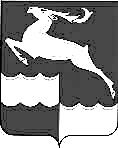 АДМИНИСТРАЦИЯ КЕЖЕМСКОГО РАЙОНАКРАСНОЯРСКОГО КРАЯПОСТАНОВЛЕНИЕ07.03.2024                                           № 171-п                                            г. КодинскО внесении изменений в постановление Администрации Кежемского района от 15.10.2013 № 1207-п «Об утверждении муниципальной программы «Содействие занятости населения Кежемского района»В соответствии с постановлением Администрации Кежемского района от 11.09.2013 № 1059-п «Об утверждении Порядка принятия решений о разработке муниципальных программ Кежемского района, их формировании и реализации», решением Кежемского районного Совета депутатов от 05.12.2023 № 36- 210 «О районном бюджете на 2024 год и плановый период 2025-2026 годов» , руководствуясь статьями 17, 18, 20, 32 Устава Кежемского района ПОСТАНОВЛЯЮ:1. Внести в постановление Администрации Кежемского района от 15.10.2013 № 1207-п «Об утверждении муниципальной программы «Содействие занятости населения Кежемского района» (в редакции постановлений Администрации Кежемского района от 17.07.2014 № 770-п, от 20.03.2015 № 253-п, от 17.06.2015 № 572-п, от 13.08.2015 № 765-п, от 22.09.2015 № 876-п, от 25.01.2016 № 43-п, от 17.05.2016 № 422-п, от 26.04.2017 № 343-п, от 05.05.2017 № 384-п, от 29.12.2017 № 1103-п, от 22.08.2018 № 587-п, от 06.06.2019 № 419-п, от 30.04.2020 № 264-п, от 17.11.2020 № 716-п, от 25.05.2021 № 348-п, от 28.03.2022 № 183-п, от 30.05.2022 № 386-п, от 14.06.2022 № 432-п, от 27.02.2023 № 153-п, от 14.06.2023 № 507-п) следующие изменения:1.1. В приложении к постановлению: 1.1.1. В муниципальной программе «Содействие занятости населения Кежемского района»:1.1.1.1 в разделе 1 «Паспорт программы»:1) в строке «Этапы и сроки реализации Программы» цифры «2025» заменить цифрами «2026»;2) в строке «Целевые показатели и показатели результативности Программы»:абзац второй дополнить словами «в 2022 году – 0,2 %;»;абзац третий дополнить словами «в 2022 году – 23 чел.;»;абзац пятый дополнить словами «в 2022 году – 0,2 ед.;»;абзац восьмой дополнить словами «в 2022 году – 80 чел.»;3) строку «Информация по ресурсному обеспечению Программы» изложить в следующей редакции:«».1.1.1.2. В разделе 2 «Характеристика текущего состояния занятости населения с указанием основных показателей социально-экономического развития и анализ социальных, финансово-экономических и прочих рисков»:-  в абзаце первом цифры «2025» заменить цифрами «2026»;-  в абзаце четвертом цифры «2021» заменить цифрами «2022»;- в абзаце пятом слова «19,427 тыс. человек (98,09 % к 2020 году)» заменить словами «17,019 тыс. человек (87,60 % к 2021 году)»;-  в абзаце шестом слова «11,400 тыс. человек (98,91 % к 2020 году);» заменить словами «9,834 тыс. человек (86,3 % к 2021 году)»;- в абзаце седьмом слова «8,397 тыс. человек (102,49 % к 2020 году)» заменить словами «8,576 тыс. человек (102,13 % к 2021 году)»;-  в абзаце восьмом слова «39,677 тыс. рублей (115,15 % к 2020 году)» заменить словами «42,794 тыс. рублей (107,85 % к 2021 году)»;-  в абзаце девятом слова «0,3 % (30,0 % к 2020 году)» заменить словами «0,2 % (66,7 % к 2021 году)»;-  абзац двенадцатый изложить в следующей редакции: «Благодаря проводимым мероприятиям по трудоустройству и реализации данной Программы уровень безработицы в 2022 году составил 0,2 %.»;- дополнить абзацем следующего содержания: «В ходе реализации мероприятия в 2023 году на постоянной основе проводилась информационно-разъяснительная работа с населением, направленная на формирование негативного общественного отношения к фактам выплаты «теневой» заработной платы, о трудовых правах граждан и риски, связанных с неформальными трудовыми отношениями, о мерах ответственности работодателей за нарушение трудового законодательства;- на официальном сайте Администрации Кежемского района размещено информационное сообщение по телефону "горячей линии", материалы (памятки работнику и работодателю, анонимная анкета, информация о негативных последствиях неформальной занятости),  информация с указанием телефонов «горячей линии» Государственной инспекции труда Красноярского края, Прокуратуры Кежемского района;- изготовлены и распространены буклеты по тематике «легализация теневой заработной платы и неформальная занятость» в количестве 500 штук в общественных местах для населения района;- опубликована статья «Неформальная занятость и легализация заработной платы» с указанием номера телефона "горячей линии" в общественно-политической газете Кежемского района "Советское Приангарье";- направлены информационные письма по неформальной занятости и легализации заработной платы 25 налогоплательщикам района (в 12 организаций и 13 индивидуальным предпринимателям).»1.1.1.3. В разделе 3 «Приоритеты и цели социально-экономического развития в соответствующей сфере, описание основных целей и задач программы, прогноз развития»:- абзацы шестнадцать-двадцать один изложить в следующей редакции:-уровень зарегистрированной безработицы (к трудоспособному населению в трудоспособном возрасте) к 2026 году составит 0,3 %; -численность безработных граждан к 2026 году составит 33 чел.;-коэффициент напряженности на регистрируемом рынке труда к 2026 году составит 0,2 ед.; -численность временно трудоустроенных несовершеннолетних граждан в возрасте от 14 до 18 лет в свободное от учебы время при содействии КГКУ «ЦЗН Кежемского района» к 2026 году составит 155 чел.;- количество публикаций, информационных материалов в СМИ, на официальном сайте Администрации Кежемского района к 2026 году составит 4 ед.;- изготовление и распространение полиграфической продукции по формированию в обществе негативного отношения к теневой занятости к 2026 году составит 500 шт.».1.2. Приложение № 1 к паспорту муниципальной программы «Содействие занятости населения Кежемского района» изложить в редакции, согласно приложению 1 к настоящему постановлению.1.3. Приложение № 2 к паспорту муниципальной программе «Содействие занятости населения Кежемского района» изложить в редакции, согласно приложению 2 к настоящему постановлению.1.4. Приложение № 3 к паспорту муниципальной программе «Содействие занятости населения Кежемского района» изложить в редакции, согласно приложению 3 к настоящему постановлению.1.5. Приложение № 1 к муниципальной программе «Содействие занятости населения Кежемского района» изложить в редакции, согласно приложению 4 к настоящему постановлению.2. Контроль за исполнением постановления возложить на заместителя Главы Кежемского района по экономике и финансам С.А. Фраиндт.3. Постановление вступает в силу со дня, следующего за днем его официального опубликования в газете «Кежемский Вестник».Глава района                                                                                     П.Ф. БезматерныхПриложение 1к постановлению Администрации Кежемского районаот 07.03.2024 № 171-пПриложение № 1к паспорту муниципальной программы «Содействие занятости населения Кежемского района»Перечень целевых показателей программы с указанием планируемых к достижению значений в результате реализации программыПриложение 2к постановлению Администрации Кежемского районаот 07.03.2024 № 171-пПриложение № 2к паспорту муниципальной программы «Содействие занятости населения Кежемского района»РАСПРЕДЕЛЕНИЕ ПЛАНИРУЕМЫХ РАСХОДОВ ЗА СЧЁТ СРЕДСТВ МЕСТНОГО БЮДЖЕТА ПО МЕРОПРИЯТИЯМ ПРОГРАММЫПриложение 3к постановлению Администрации Кежемского районаот 07.03.2024 № 171-пПриложение № 3к паспорту муниципальной программы «Содействие занятости населения Кежемского района»РЕСУРСНОЕ ОБЕСПЕЧЕНИЕ И ПРОГНОЗНАЯ ОЦЕНКА РАСХОДОВ НА РЕАЛИЗАЦИЮ ЦЕЛЕЙ МУНИЦИПАЛЬНОЙ ПРОГРАММЫ «СОДЕЙСТВИЕ ЗАНЯТОСТИ НАСЕЛЕНИЯ КЕЖЕМСКОГО РАЙОНА» С УЧЕТОМ ИСТОЧНИКОВ ФИНАНСИРОВАНИЯ, В ТОМ ЧИСЛЕ ПО УРОВНЯМ БЮДЖЕТНОЙ СИСТЕМЫПриложение 4к постановлению Администрации Кежемского районаот 07.03.2024 № 171-пПриложение № 1к муниципальной программе  «Содействие занятости населения Кежемского района»(в ред. постановлений Администрации Кежемского района от 14.06.2023 № 507-п)Информация О мероприятиях, реализуемых в рамках программы 1. Информация о мероприятии «Организация общественных работ»:2. Информация о мероприятии «Организация временного трудоустройства несовершеннолетних граждан в возрасте от 14 до 18 лет в свободное от учебы время»:3. Информация о мероприятии «Организация временного трудоустройства безработных граждан, испытывающих трудности в поиске работы»:4. Информация о мероприятии «Проведение информационно-разъяснительной (просветительской) работы с населением»:Приложение № 1к информации о мероприятиях, реализуемых в рамках ПрограммыПеречень показателей результативности МЕРОПРИЯТИЯИнформация по ресурсному обеспечению ПрограммыИз средств районного бюджета за период 2014 - 2024 гг. 8221,744 тыс. руб., в т. ч.:в 2014 году - 0,0 тыс. руб.;в 2015 году - 610,641 тыс. руб.;в 2016 году - 586,917 тыс. руб.;в 2017 году - 598,328 тыс. руб.;в 2018 году - 641,999 тыс. руб.;в 2019 году - 673,080 тыс. руб.;в 2020 году - 608,666 тыс. руб.;в 2021 году - 606,418 тыс. руб.;в 2022 году – 563,039 тыс. руб.;в 2023 году – 833,164 тыс. руб.;в 2024 году – 833,164 тыс. руб.;в 2025 году – 833,164 тыс. руб.;в 2026 году – 833,164 тыс. руб.№п/пЦели, целевые показатели муниципальной программыЕдиница измерения2023 год2024 год(план очередного финансового года)2024 год(факт очередного финансового года)2025 год2026 год1Цель Программы: реализация на территории Кежемского района государственной политики в области содействия  занятости населения, направленной на обеспечение государственных гарантий в сфере защиты от безработицы, в т.ч. осуществление временного трудоустройства несовершеннолетних граждан в возрасте от 14 до 18 лет в свободное от учебы время с целью трудового воспитания подростковЦель Программы: реализация на территории Кежемского района государственной политики в области содействия  занятости населения, направленной на обеспечение государственных гарантий в сфере защиты от безработицы, в т.ч. осуществление временного трудоустройства несовершеннолетних граждан в возрасте от 14 до 18 лет в свободное от учебы время с целью трудового воспитания подростковЦель Программы: реализация на территории Кежемского района государственной политики в области содействия  занятости населения, направленной на обеспечение государственных гарантий в сфере защиты от безработицы, в т.ч. осуществление временного трудоустройства несовершеннолетних граждан в возрасте от 14 до 18 лет в свободное от учебы время с целью трудового воспитания подростковЦель Программы: реализация на территории Кежемского района государственной политики в области содействия  занятости населения, направленной на обеспечение государственных гарантий в сфере защиты от безработицы, в т.ч. осуществление временного трудоустройства несовершеннолетних граждан в возрасте от 14 до 18 лет в свободное от учебы время с целью трудового воспитания подростковЦель Программы: реализация на территории Кежемского района государственной политики в области содействия  занятости населения, направленной на обеспечение государственных гарантий в сфере защиты от безработицы, в т.ч. осуществление временного трудоустройства несовершеннолетних граждан в возрасте от 14 до 18 лет в свободное от учебы время с целью трудового воспитания подростковЦель Программы: реализация на территории Кежемского района государственной политики в области содействия  занятости населения, направленной на обеспечение государственных гарантий в сфере защиты от безработицы, в т.ч. осуществление временного трудоустройства несовершеннолетних граждан в возрасте от 14 до 18 лет в свободное от учебы время с целью трудового воспитания подростковЦель Программы: реализация на территории Кежемского района государственной политики в области содействия  занятости населения, направленной на обеспечение государственных гарантий в сфере защиты от безработицы, в т.ч. осуществление временного трудоустройства несовершеннолетних граждан в возрасте от 14 до 18 лет в свободное от учебы время с целью трудового воспитания подростков1.1Целевой показатель:Целевой показатель:Целевой показатель:Целевой показатель:Целевой показатель:Целевой показатель:Целевой показатель:1.1.1.Уровень зарегистрированной безработицы (к трудоспособному населению в трудоспособном возрасте)%0,30,3-0,30,31.1.2.Численность безработных гражданчел.2833-33331.1.3.Коэффициент напряженности на регистрируемом рынке трудаед.0,20,2-0,20,2Статус(муниципальная программа, подпрограмма)Наименование муниципальной программы, подпрограммыНаименование ГРБСКод бюджетной классификацииКод бюджетной классификацииКод бюджетной классификацииКод бюджетной классификацииРасходы (тыс. руб.), годыРасходы (тыс. руб.), годыРасходы (тыс. руб.), годыРасходы (тыс. руб.), годыСтатус(муниципальная программа, подпрограмма)Наименование муниципальной программы, подпрограммыНаименование ГРБСГРБСРз ПрЦСРВР2024 год2025 год2026 годИтого на 2023-2025 годыМуниципальная программа«Содействие занятости населения Кежемского района»Всего расходные обязательства по программе90101131500046040Х833,164833,164833,1642499,492Муниципальная программа«Содействие занятости населения Кежемского района»в том числе по ГРБС:Муниципальная программа«Содействие занятости населения Кежемского района»Администрация Кежемского района90101131500046040Х833,164833,164833,1642499,492Мероприятие 1«Организация общественных работ»Всего расходные обязательства  ХХХХ0,0000,0000,0000,000Мероприятие 1«Организация общественных работ»в том числе по ГРБС:Мероприятие 1«Организация общественных работ»Администрация Кежемского районаХХХ Х0,0000,0000,0000,000Мероприятие 2«Организация временного трудоустройства несовершеннолетних граждан в возрасте от 14 до 18 лет в свободное от учебы время»Всего расходные обязательства90101131500046040811789,164789,164789,1642367,492Мероприятие 2«Организация временного трудоустройства несовершеннолетних граждан в возрасте от 14 до 18 лет в свободное от учебы время»в том числе по ГРБС:Мероприятие 2«Организация временного трудоустройства несовершеннолетних граждан в возрасте от 14 до 18 лет в свободное от учебы время»Администрация Кежемского района90101131500046040811789,164789,164789,1642367,492Мероприятие 3«Организация временного трудоустройства безработных граждан, испытывающих трудности в поиске работы»Всего расходные обязательстваХХХХ0,0000,0000,0000,000Мероприятие 3«Организация временного трудоустройства безработных граждан, испытывающих трудности в поиске работы»в том числе по ГРБС:Мероприятие 3«Организация временного трудоустройства безработных граждан, испытывающих трудности в поиске работы»Администрация Кежемского районаХХХХ0,0000,0000,0000,000Мероприятие 4«Проведение информационно-разъяснительной (просветительской) работы с населением»Всего расходные обязательства9010113150004604024444,00044,00044,000132,000Мероприятие 4«Проведение информационно-разъяснительной (просветительской) работы с населением»в том числе по ГРБС:ХХХХХХХХМероприятие 4«Проведение информационно-разъяснительной (просветительской) работы с населением»Администрация Кежемского района9010113150004604024444,00044,00044,000132,000СтатусНаименование муниципальной программы, подпрограммы, мероприятия муниципальной программыИсточник финансирования, в том числе по уровням бюджетной системыОценка расходов (тыс. руб.), годыОценка расходов (тыс. руб.), годыОценка расходов (тыс. руб.), годыОценка расходов (тыс. руб.), годыСтатусНаименование муниципальной программы, подпрограммы, мероприятия муниципальной программыИсточник финансирования, в том числе по уровням бюджетной системы2024 год2025 год2026 годИтого на периодМуниципальная программа«Содействие занятости населения Кежемского района»Всего833,164833,164833,1642499,492Муниципальная программа«Содействие занятости населения Кежемского района»в том числе:Муниципальная программа«Содействие занятости населения Кежемского района»федеральный бюджет (*)Муниципальная программа«Содействие занятости населения Кежемского района»краевой бюджетМуниципальная программа«Содействие занятости населения Кежемского района»внебюджетные  источникиМуниципальная программа«Содействие занятости населения Кежемского района»бюджеты муниципальных образований (**)833,164833,164833,1642499,492Муниципальная программа«Содействие занятости населения Кежемского района»юридические лицаМероприятие 1«Организация общественных работ»Всего0,0000,0000,0000,000Мероприятие 1«Организация общественных работ»в том числе:Мероприятие 1«Организация общественных работ»федеральный бюджет (*)Мероприятие 1«Организация общественных работ»краевой бюджетМероприятие 1«Организация общественных работ»внебюджетные  источникиМероприятие 1«Организация общественных работ»бюджеты муниципальных образований (**)0,0000,0000,0000,000Мероприятие 1«Организация общественных работ»юридические лицаМероприятие 2«Организация временного трудоустройства несовершеннолетних граждан в возрасте от 14 до 18 лет в свободное от учебы время»Всего789,164789,164789,1642367,492Мероприятие 2«Организация временного трудоустройства несовершеннолетних граждан в возрасте от 14 до 18 лет в свободное от учебы время»в том числе:Мероприятие 2«Организация временного трудоустройства несовершеннолетних граждан в возрасте от 14 до 18 лет в свободное от учебы время»федеральный бюджет (*)Мероприятие 2«Организация временного трудоустройства несовершеннолетних граждан в возрасте от 14 до 18 лет в свободное от учебы время»краевой бюджетМероприятие 2«Организация временного трудоустройства несовершеннолетних граждан в возрасте от 14 до 18 лет в свободное от учебы время»внебюджетные  источникиМероприятие 2«Организация временного трудоустройства несовершеннолетних граждан в возрасте от 14 до 18 лет в свободное от учебы время»бюджеты муниципальных образований (**)789,164789,164789,1642367,492Мероприятие 2«Организация временного трудоустройства несовершеннолетних граждан в возрасте от 14 до 18 лет в свободное от учебы время»юридические лицаМероприятие 3«Организация временного трудоустройства безработных граждан, испытывающих трудности в поиске работы»Всего0,0000,0000,0000,000Мероприятие 3«Организация временного трудоустройства безработных граждан, испытывающих трудности в поиске работы»в том числе:Мероприятие 3«Организация временного трудоустройства безработных граждан, испытывающих трудности в поиске работы»федеральный бюджет (*)Мероприятие 3«Организация временного трудоустройства безработных граждан, испытывающих трудности в поиске работы»краевой бюджетМероприятие 3«Организация временного трудоустройства безработных граждан, испытывающих трудности в поиске работы»внебюджетные  источникиМероприятие 3«Организация временного трудоустройства безработных граждан, испытывающих трудности в поиске работы»бюджеты муниципальных образований (**)0,0000,0000,0000,000Мероприятие 3«Организация временного трудоустройства безработных граждан, испытывающих трудности в поиске работы»юридические лицаМероприятие 4«Проведение информационно-разъяснительной (просветительской) работы с населением»Всего44,00044,00044,000132,000Мероприятие 4«Проведение информационно-разъяснительной (просветительской) работы с населением»в том числе:Мероприятие 4«Проведение информационно-разъяснительной (просветительской) работы с населением»федеральный бюджет (*)Мероприятие 4«Проведение информационно-разъяснительной (просветительской) работы с населением»краевой бюджетМероприятие 4«Проведение информационно-разъяснительной (просветительской) работы с населением»внебюджетные  источникиМероприятие 4«Проведение информационно-разъяснительной (просветительской) работы с населением»бюджеты муниципальных образований (**)44,00044,00044,000132,000Мероприятие 4«Проведение информационно-разъяснительной (просветительской) работы с населением»юридические лицаНаименование мероприятия«Организация общественных работ»Наименование Программы«Содействие занятости населения Кежемского района» Сроки реализации мероприятия2014 - 2026 гг.Цель мероприятияРеализация на территории Кежемского района государственной политики в области содействия занятости населения, направленной на обеспечение государственных гарантий в сфере защиты от безработицы, в т.ч. осуществление временного трудоустройства несовершеннолетних граждан в возрасте от 14 до 18 лет в свободное от учебы время с целью трудового воспитания подростковНаименование главного распорядителя бюджетных средств, ответственного за реализацию мероприятияАдминистрация Кежемского районаПеречень показателей результативности мероприятия Приложение № 1 к информации о мероприятиях, реализуемых в рамках ПрограммыИнформация по ресурсному обеспечению мероприятияИз средств районного бюджета за период 2014 - 2026 гг. 10,704 тыс. руб., в т. ч.:в 2014 году - 0,0 тыс. руб.;в 2015 году – 10,704 тыс. руб.;в 2016 году – 0,000 тыс. руб.;в 2017 году - 0,000 тыс. руб.;в 2018 году - 0,000 тыс. руб.;в 2019 году - 0,000 тыс. руб.;в 2020 году - 0,000 тыс. руб.;в 2021 году - 0,000 тыс. руб.;в 2022 году – 0,000 тыс. руб.;в 2023 году – 0,000 тыс. руб.;в 2024 году – 0,000 тыс. руб.;в 2025 году – 0,000 тыс. руб.;в 2026 году -0,000 тыс.руб.Нормативный правовой акт Администрации Кежемского района, устанавливающий порядок реализации мероприятияПостановление Администрации Кежемского района от 15.10.2013 № 1207-п «Об утверждении муниципальной программы «Содействие занятости населения Кежемского района»Наименование мероприятия«Организация временного трудоустройства несовершеннолетних граждан в возрасте от 14 до 18 лет в свободное от учебы время»Наименование Программы«Содействие занятости населения Кежемского района» Сроки реализации мероприятия2014 - 2026 гг.Цель мероприятияРеализация на территории Кежемского района государственной политики в области содействия занятости населения, направленной на обеспечение государственных гарантий в сфере защиты от безработицы, в т.ч. осуществление временного трудоустройства несовершеннолетних граждан в возрасте от 14 до 18 лет в свободное от учебы время с целью трудового воспитания подростковНаименование главного распорядителя бюджетных средств, ответственного за реализацию мероприятияАдминистрация Кежемского районаПеречень показателей результативности мероприятия Приложение № 1 к информации о мероприятиях, реализуемых в рамках ПрограммыИнформация по ресурсному обеспечению мероприятияИз средств районного бюджета за период 2014 - 2026 гг. 7902,976 тыс. руб., в т. ч.:в 2014 году - 0,000 тыс. руб.;в 2015 году – 575,996 тыс. руб.;в 2016 году – 573,017 тыс. руб.;в 2017 году – 574,350 тыс. руб.;в 2018 году – 594,834 тыс. руб.;в 2019 году – 650,000 тыс. руб.;в 2020 году - 608,666 тыс. руб.;в 2021 году - 606,418 тыс. руб.;в 2022 году – 563,039 тыс. руб.;в 2023 году – 789,164 тыс. руб.;в 2024 году – 789,164 тыс. руб.;в 2025 году – 789,164 тыс. руб.;в 2026 году - 789,164 тыс. руб.Нормативный правовой акт Администрации Кежемского района, устанавливающий порядок реализации мероприятияПостановление Администрации Кежемского района от 15.10.2013 № 1207-п «Об утверждении муниципальной программы «Содействие занятости населения Кежемского района»Наименование мероприятия«Организация временного трудоустройства безработных граждан, испытывающих трудности в поиске работы»Наименование Программы«Содействие занятости населения Кежемского района» Сроки реализации мероприятия2014 - 2026 гг.Цель мероприятияРеализация на территории Кежемского района государственной политики в области содействия занятости населения, направленной на обеспечение государственных гарантий в сфере защиты от безработицы, в т.ч. осуществление временного трудоустройства несовершеннолетних граждан в возрасте от 14 до 18 лет в свободное от учебы время с целью трудового воспитания подростковНаименование главного распорядителя бюджетных средств, ответственного за реализацию мероприятияАдминистрация Кежемского районаПеречень показателей результативности мероприятия Приложение № 1 к информации о мероприятиях, реализуемых в рамках ПрограммыИнформация по ресурсному обеспечению мероприятияИз средств районного бюджета за период 2014 - 2026 гг. 132,064 тыс. руб., в т. ч.:в 2014 году - 0,000 тыс. руб.;в 2015 году – 23,941 тыс. руб.;в 2016 году – 13,900 тыс. руб.;в 2017 году – 23,978 тыс. руб.;в 2018 году – 47,165 тыс. руб.;в 2019 году - 23,080 тыс. руб.;в 2020 году - 0,000 тыс. руб.;в 2021 году - 0,000 тыс. руб.;в 2022 году – 0,000 тыс. руб.;в 2023 году – 0,000 тыс. руб.;в 2024 году – 0,000 тыс. руб.;в 2025 году – 0,000 тыс. руб.;в 2026 году – 0,000 тыс. руб.Нормативный правовой акт Администрации Кежемского района, устанавливающий порядок реализации мероприятияПостановление Администрации Кежемского района от 15.10.2013 № 1207-п «Об утверждении муниципальной программы «Содействие занятости населения Кежемского района»Наименование мероприятия«Проведение информационно-разъяснительной (просветительской) работы с населением»Наименование Программы«Содействие занятости населения Кежемского района» Сроки реализации мероприятия2023 - 2026 гг.Цель мероприятияРеализация на территории Кежемского района государственной политики в области содействия занятости населения, направленной на обеспечение государственных гарантий в сфере защиты от безработицы, в т.ч. осуществление временного трудоустройства несовершеннолетних граждан в возрасте от 14 до 18 лет в свободное от учебы время с целью трудового воспитания подростковНаименование главного распорядителя бюджетных средств, ответственного за реализацию мероприятияАдминистрация Кежемского районаПеречень показателей результативности мероприятия Приложение № 1 к информации о мероприятиях, реализуемых в рамках ПрограммыИнформация по ресурсному обеспечению мероприятияИз средств районного бюджета за период 2023 - 2026 гг. 176,000 тыс. руб., в т. ч.:в 2023 году – 44,000 тыс. руб.;в 2024 году – 44,000 тыс. руб.;в 2025 году – 44,000 тыс. руб.;в 2026 году – 44,000 тыс. руб.Нормативный правовой акт Администрации Кежемского района, устанавливающий порядок реализации мероприятияПостановление Администрации Кежемского района от 15.10.2013 № 1207-п «Об утверждении муниципальной программы «Содействие занятости населения Кежемского района»N п/пЦель, показатели результативностиЕдиница измеренияИсточник информацииГоды реализации муниципальной программыГоды реализации муниципальной программыГоды реализации муниципальной программыГоды реализации муниципальной программыN п/пЦель, показатели результативностиЕдиница измеренияИсточник информации2024 год(план очередного финансового года)2024 год(факт очередного финансового года)2025 год2026 год123456781.Мероприятие 2 «Организация временного трудоустройства несовершеннолетних граждан в возрасте от 14 до 18 лет в свободное от учебы время»Мероприятие 2 «Организация временного трудоустройства несовершеннолетних граждан в возрасте от 14 до 18 лет в свободное от учебы время»Мероприятие 2 «Организация временного трудоустройства несовершеннолетних граждан в возрасте от 14 до 18 лет в свободное от учебы время»Мероприятие 2 «Организация временного трудоустройства несовершеннолетних граждан в возрасте от 14 до 18 лет в свободное от учебы время»Мероприятие 2 «Организация временного трудоустройства несовершеннолетних граждан в возрасте от 14 до 18 лет в свободное от учебы время»Мероприятие 2 «Организация временного трудоустройства несовершеннолетних граждан в возрасте от 14 до 18 лет в свободное от учебы время»Мероприятие 2 «Организация временного трудоустройства несовершеннолетних граждан в возрасте от 14 до 18 лет в свободное от учебы время»1.1.Цель реализации: реализация на территории Кежемского района государственной политики в области содействия  занятости населения, направленной на обеспечение государственных гарантий в сфере защиты от безработицы, в т.ч. осуществление временного трудоустройства несовершеннолетних граждан в возрасте от 14 до 18 лет в свободное от учебы время с целью трудового воспитания подростковЦель реализации: реализация на территории Кежемского района государственной политики в области содействия  занятости населения, направленной на обеспечение государственных гарантий в сфере защиты от безработицы, в т.ч. осуществление временного трудоустройства несовершеннолетних граждан в возрасте от 14 до 18 лет в свободное от учебы время с целью трудового воспитания подростковЦель реализации: реализация на территории Кежемского района государственной политики в области содействия  занятости населения, направленной на обеспечение государственных гарантий в сфере защиты от безработицы, в т.ч. осуществление временного трудоустройства несовершеннолетних граждан в возрасте от 14 до 18 лет в свободное от учебы время с целью трудового воспитания подростковЦель реализации: реализация на территории Кежемского района государственной политики в области содействия  занятости населения, направленной на обеспечение государственных гарантий в сфере защиты от безработицы, в т.ч. осуществление временного трудоустройства несовершеннолетних граждан в возрасте от 14 до 18 лет в свободное от учебы время с целью трудового воспитания подростковЦель реализации: реализация на территории Кежемского района государственной политики в области содействия  занятости населения, направленной на обеспечение государственных гарантий в сфере защиты от безработицы, в т.ч. осуществление временного трудоустройства несовершеннолетних граждан в возрасте от 14 до 18 лет в свободное от учебы время с целью трудового воспитания подростковЦель реализации: реализация на территории Кежемского района государственной политики в области содействия  занятости населения, направленной на обеспечение государственных гарантий в сфере защиты от безработицы, в т.ч. осуществление временного трудоустройства несовершеннолетних граждан в возрасте от 14 до 18 лет в свободное от учебы время с целью трудового воспитания подростковЦель реализации: реализация на территории Кежемского района государственной политики в области содействия  занятости населения, направленной на обеспечение государственных гарантий в сфере защиты от безработицы, в т.ч. осуществление временного трудоустройства несовершеннолетних граждан в возрасте от 14 до 18 лет в свободное от учебы время с целью трудового воспитания подростков1.2.Показатели результативности:Показатели результативности:Показатели результативности:Показатели результативности:Показатели результативности:Показатели результативности:Показатели результативности:1.2.1.Численность временно трудоустроенных несовершеннолетних граждан в возрасте от 14 до 18 лет в свободное от учебы время при содействии КГКУ «ЦЗН Кежемского района»чел.ведомственная отчетность органов службы занятости, форма ФСН № 1-т155-1551552.Мероприятие 4 «Проведение информационно-разъяснительной (просветительской) работы с населением»Мероприятие 4 «Проведение информационно-разъяснительной (просветительской) работы с населением»Мероприятие 4 «Проведение информационно-разъяснительной (просветительской) работы с населением»Мероприятие 4 «Проведение информационно-разъяснительной (просветительской) работы с населением»Мероприятие 4 «Проведение информационно-разъяснительной (просветительской) работы с населением»Мероприятие 4 «Проведение информационно-разъяснительной (просветительской) работы с населением»Мероприятие 4 «Проведение информационно-разъяснительной (просветительской) работы с населением»2.1.Цель реализации: реализация на территории Кежемского района государственной политики в области содействия  занятости населения, направленной на обеспечение государственных гарантий в сфере защиты от безработицы, в т.ч. осуществление временного трудоустройства несовершеннолетних граждан в возрасте от 14 до 18 лет в свободное от учебы время с целью трудового воспитания подростковЦель реализации: реализация на территории Кежемского района государственной политики в области содействия  занятости населения, направленной на обеспечение государственных гарантий в сфере защиты от безработицы, в т.ч. осуществление временного трудоустройства несовершеннолетних граждан в возрасте от 14 до 18 лет в свободное от учебы время с целью трудового воспитания подростковЦель реализации: реализация на территории Кежемского района государственной политики в области содействия  занятости населения, направленной на обеспечение государственных гарантий в сфере защиты от безработицы, в т.ч. осуществление временного трудоустройства несовершеннолетних граждан в возрасте от 14 до 18 лет в свободное от учебы время с целью трудового воспитания подростковЦель реализации: реализация на территории Кежемского района государственной политики в области содействия  занятости населения, направленной на обеспечение государственных гарантий в сфере защиты от безработицы, в т.ч. осуществление временного трудоустройства несовершеннолетних граждан в возрасте от 14 до 18 лет в свободное от учебы время с целью трудового воспитания подростковЦель реализации: реализация на территории Кежемского района государственной политики в области содействия  занятости населения, направленной на обеспечение государственных гарантий в сфере защиты от безработицы, в т.ч. осуществление временного трудоустройства несовершеннолетних граждан в возрасте от 14 до 18 лет в свободное от учебы время с целью трудового воспитания подростковЦель реализации: реализация на территории Кежемского района государственной политики в области содействия  занятости населения, направленной на обеспечение государственных гарантий в сфере защиты от безработицы, в т.ч. осуществление временного трудоустройства несовершеннолетних граждан в возрасте от 14 до 18 лет в свободное от учебы время с целью трудового воспитания подростковЦель реализации: реализация на территории Кежемского района государственной политики в области содействия  занятости населения, направленной на обеспечение государственных гарантий в сфере защиты от безработицы, в т.ч. осуществление временного трудоустройства несовершеннолетних граждан в возрасте от 14 до 18 лет в свободное от учебы время с целью трудового воспитания подростков2.2.Показатели результативности:Показатели результативности:Показатели результативности:Показатели результативности:Показатели результативности:Показатели результативности:Показатели результативности:2.2.1.Количество публикаций, информационных материалов в СМИ, на официальном сайте Администрации Кежемского районаед.отчет в министерство экономики и регионального развития Красноярского края 44442.2.2.Изготовление и распространение полиграфической продукции по формированию в обществе негативного отношения к теневой занятостишт.отчет в министерство экономики и регионального развития Красноярского края500500500500